РЕСПУБЛИКА  ДАГЕСТАНСОБРАНИЕ ДЕПУТАТОВ МУНИЦИПАЛЬНОГО РАЙОНА «МАГАРАМКЕНТСКИЙ РАЙОН»    368780, с.Магарамкент, ул.Гагарина,2  тел/факс 55-18-00, 55-18-01, e-mail:mkentrayon@e-dag.ruРЕШЕНИЕ «24» декабря 2021г.                    с. Магарамкент                             № -65VIIсд О внесении изменений в решение Собрания депутатов МР «Магарамкенсткий район» от 14.09.2021г. №40 VIIсд «Об утверждении Правил благоустройства МР «Магарамкентский район»»______________________________________________________________В соответствии с Заключением по результатам правовой и антикоррупционной экспертизы   Собрания депутатов МР «Магарамкентский район»                                    решило:1.Внести изменения в следующие пункты Правил благоустройства МР «Магарамкентский район» :- пункт 3.7 изложить в следующей редакции: «Организация содержания и уборки территорий общего пользования, в том числе земельных участков, занятых площадями, улицами, проездами, набережными, скверами, бульварами, пляжами, другими объектами  осуществляется администрациями сельских поселений (договор между администрацией сельского поселения и ООО «Спецтехэкология»)»;- подпункты 1.2.3.4.5.6.12 пункта 3.20 изложить в следующей редакции: -подпункт 1 пункта 3.20 :«по тротуарам, расположенным вдоль улиц и проездов или отделенных от проезжей части газоном шириной не более трех метров и не имеющим непосредственных выходов из подъездов жилых зданий; тротуарам, прилегающим к ограждениям набережных, -на организации, на балансе которых или в управлении которых находятся данные территории либо подрядные организации, отвечающие за уборку и содержание проезжей части  (администрация сельского поселения)»;-подпункт 2 пункта 3.20:«по тротуарам, находящимся на мостах, путепроводах, эстакадах, тоннелях, а также техническим тротуарам, примыкающим к инженерным сооружениям, и лестничным сходам, - на предприятия, на балансе которых находятся инженерные сооружения (администрация сельского поселения)»;-подпункт 3пункта 3.20 :«по тротуарам, отделенным от проезжей части улиц и проездов газоном шириной более 3 м и имеющим непосредственные выходы из подъездов жилых зданий, дворовым территориям, въездам во дворы, пешеходным дорожкам, расположенным на территории домовладений, - на предприятия, на балансе или в управлении которых находятся данные домовладения (администрация сельского поселения)»;-подпункт 4 пункта 3.20:«по объектам озеленения (парки, скверы, бульвары, газоны), в том числе расположенным на них тротуарам, пешеходным зонам, лестничным сходам, - на организации, на балансе или в эксплуатации которых находятся данные объекты озеленения (администрация сельского поселения)»;-подпункт 5 пункта 3.20 :«за уборку газонной части разделительных полос, содержание ограждений на проезжей части, тротуарах и газонах, других элементов благоустройства дороги - на предприятия, на балансе которых они находятся. При выполнении данных работ запрещается перемещение мусора на проезжую часть улиц и проездов (администрация сельского поселения);- подпункт 6 пункта 3.20:«за уборку посадочных площадок городского пассажирского транспорта - на предприятия, производящие уборку проезжей части. Границы работ по уборке посадочных площадок определяются на схематических картах территорий муниципального образования (администрация сельского поселения)»; -подпункт 12 пункта 3.20: «за ручную уборку территорий вокруг мачт и опор установок наружного освещения (УНО) и контактной сети, расположенных на тротуарах, - на предприятия, отвечающие за уборку тротуаров (администрация сельского поселения)»; - пункт 3.20 изложить в следующей редакции:«Обязанность за организацию и производство уборочных работ возлагается на администрацию сельского поселения (договор между администрацией сельского поселения и ООО «Спецтехэкология»)»;- пункт 14.2 изложить в следующей редакции:«Разрешение выдаёт МКУ «Отдел строительства, архитектуры и ЖКХ» МР «Магарамкентский район» в рамках предоставления муниципальной услуги «Выдача разрешения на осуществление земляных работ на территории муниципального образования МР «Магарамкентский район»». 2.МКУ «Информационный центр» разместить настоящее Решение с внесенными изменениями на официальном сайте МР «Магарамкентский район»  (www. adminmr.ru ).Председатель 	Собрания депутатов                                     Врио главыМР  «Магарамкентский район»                 МР  «Магарамкентский район»               Н.А. Алияров________________	Ф.Э.Рагимханов_____________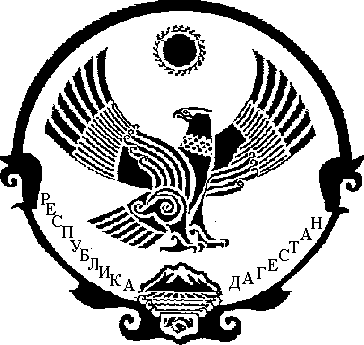 